Классификация и значение животныхСистематика- раздел биологии, занимающийся классификацией живых организмовОсновная единица систематики – вид В 1753г.К.Линней ввел двойное название видов живых организмов (бинарную номенклатуру): существительное указывает род, прилагательное– вид (ласточка городская )Вид - совокупность особей, имеющих сходное строение и процессы жизнедеятельности, общее происхождение, обитающих на определенной территории, свободно скрещивающихся между собой и дающих плодовитое потомствоКлассификация животных: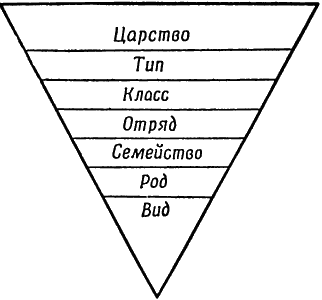 Роль животных в природе и жизни человекаЗадание 1:  Распределите систематические группы растений (от большей к меньшей): класс, порядок, род, семейство, царство, отдел, видЗадание 2: Какие систематические группы сходны у растений и животных?Задание 3: Составьте схему классификации животных с промежуточными систематическими группами ( от  большей к меньшей): семейство, подотряд, класс, вид, подсемейство, царство, тип, надсемейство,  подкласс, род, отряд, надотряд.Задание 4: В приведенном перечне животных укажите  название рода: заяц- русак, африканский слон, стеллерова корова, полярная сова, воробей полевой, заяц- беляк, тундряная куропатка, северный оленьЗадание  5: Выберите правильные варианты ответов:Изучением многообразия животных занимается: а) систематика; б)физиология; в)экология;  г)анатомия.Научно-обоснованную классификацию живых организмов предложил: а) Ч. Дарвин; б)К. Линней; в) Аристотель; г) Гиппократ.Систематическая группа, объединяющая близкородственные виды животных — это: а)семейство; б) род; в) класс; г) отряд. 4) Тип — это: а) высшая систематическая группа в царстве Животные; б) высшая систематическая группа в царстве Растения; в) основная единица классификации; г) систематическая группа, объединяющая близкие отряды.Укажите правильную последовательность систематических групп животных: а)вид -род —семейство -класс — отряд —тип -царство; б) вид —род —семейство —отряд --класс --тип —царство; в) вид -класс  —семейство —род —отряд —тип --царство; г) вид —отряд -- род —семейство  —класс —тип —царство.Основная единица классификации живых организмов: а) отряд; б) вид; в) семейство; г) род.Систематическая группа, объединяющая родственные отряды животных: а) семейство; б) род; в) класс; г) отдел.Род — систематическая группа: а) объединяющая родственные отряды; б)занимающая промежуточное положение между видом и семейством; в) объединяющая близкие семейства;  г) занимающая промежуточное положение между отрядом и семействомУкажите правильную последовательность систематических групп животных: а) вид —род —надсемейство —семейство —подсемейство —подотряд — отряд —надотряд —подкласс —класс -- тип —царство; б) вид —род---подсемейство —семейство —надсемейство —подотряд —отряд — надотряд — подкласс--- класс --- тип —царство; в) вид —надсемейство —семейство —подсемейство —подотряд—род —надотряд —отряд —класс —тип —царство; г) вид —род —подсемейство —семейство —надсемейство --- класс —подкласс ---подотряд —отряд —надотряд —тип —царство.Самой мелкой систематической единицей царства Животные является: а)тип, б) отдел, в)семейство, г)отряд, д) порядокДомашнее задание: параграф 2в природев жизни человекакомпоненты цепи  питанияпродукты питания (40 видов приручены и одомашнены); опыляют растения, распространяют семена; сырье для промышленности (кожа, шерсть, мясо); участвуют в почвообразовании; их отходы - прекрасное органическое удобрение; уничтожают вредных насекомых; биологические модели; пища для других животных; Объекты охоты и промысла;способствуют оздоровлению популяций; источник лекарств (змеиный яд, мед, прополис и т.д.);имеют эстетическое значение; вызывают различные заболевания; являются переносчиками возбудителей заболеваний; уничтожают посевы с/х растений.